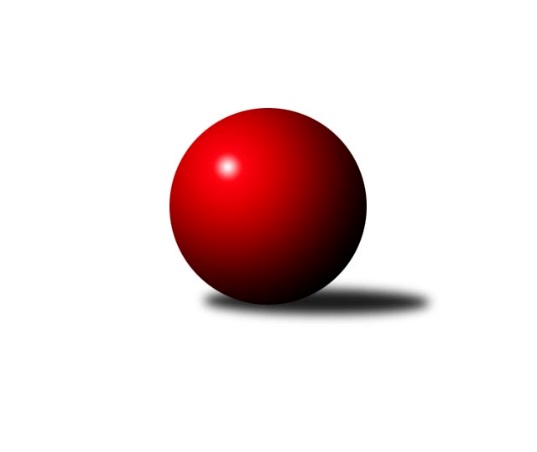 Č.14Ročník 2018/2019	15.8.2024 Divize AS 2018/2019Statistika 14. kolaTabulka družstev:		družstvo	záp	výh	rem	proh	skore	sety	průměr	body	plné	dorážka	chyby	1.	KK Konstruktiva Praha A	14	12	0	2	78.5 : 33.5 	(105.5 : 62.5)	2654	24	1801	853	23.3	2.	KK Slavia Praha	14	8	3	3	69.0 : 43.0 	(87.0 : 81.0)	2557	19	1764	794	34.7	3.	KK Konstruktiva Praha B	14	8	2	4	69.0 : 43.0 	(99.5 : 68.5)	2547	18	1735	811	33.6	4.	SK Meteor Praha	14	9	0	5	66.0 : 46.0 	(91.0 : 77.0)	2577	18	1781	796	30.7	5.	TJ Neratovice	14	8	0	6	60.5 : 51.5 	(93.5 : 74.5)	2543	16	1755	788	31.4	6.	TJ Sokol Benešov B	14	7	2	5	56.0 : 56.0 	(87.5 : 80.5)	2536	16	1758	778	39.9	7.	TJ AŠ Mladá Boleslav	14	7	1	6	60.0 : 52.0 	(84.5 : 83.5)	2534	15	1750	784	36	8.	TJ Praga Praha	14	6	1	7	53.0 : 59.0 	(81.0 : 87.0)	2555	13	1759	796	33.2	9.	PSK Union Praha	14	6	1	7	51.5 : 60.5 	(81.5 : 86.5)	2506	13	1742	764	37.6	10.	KK Slavoj Praha B	14	4	4	6	54.0 : 58.0 	(78.5 : 89.5)	2516	12	1756	759	40.1	11.	SC Olympia Radotín	14	5	0	9	47.0 : 65.0 	(72.0 : 96.0)	2488	10	1726	762	42.2	12.	TJ Sokol Brandýs n. L.	14	3	2	9	43.0 : 69.0 	(69.0 : 99.0)	2530	8	1740	791	31.8	13.	TJ Sparta Kutná Hora B	14	3	1	10	39.0 : 73.0 	(69.5 : 98.5)	2483	7	1725	758	32.3	14.	KK Jiří Poděbrady B	14	3	1	10	37.5 : 74.5 	(76.0 : 92.0)	2471	7	1732	739	43.1Tabulka doma:		družstvo	záp	výh	rem	proh	skore	sety	průměr	body	maximum	minimum	1.	SK Meteor Praha	7	7	0	0	46.0 : 10.0 	(57.0 : 27.0)	2705	14	2768	2624	2.	KK Konstruktiva Praha B	7	6	0	1	44.0 : 12.0 	(60.0 : 24.0)	2641	12	2691	2572	3.	KK Konstruktiva Praha A	7	6	0	1	39.0 : 17.0 	(54.0 : 30.0)	2630	12	2686	2510	4.	PSK Union Praha	7	5	0	2	35.5 : 20.5 	(50.5 : 33.5)	2425	10	2480	2394	5.	KK Slavia Praha	7	4	2	1	34.0 : 22.0 	(47.0 : 37.0)	2535	10	2587	2450	6.	TJ Praga Praha	7	4	1	2	33.0 : 23.0 	(49.0 : 35.0)	2524	9	2612	2430	7.	TJ Sokol Benešov B	7	4	1	2	31.0 : 25.0 	(45.0 : 39.0)	2565	9	2640	2515	8.	TJ Neratovice	7	4	0	3	32.0 : 24.0 	(49.0 : 35.0)	2566	8	2650	2491	9.	KK Slavoj Praha B	7	3	1	3	31.0 : 25.0 	(44.5 : 39.5)	2615	7	2802	2531	10.	TJ Sokol Brandýs n. L.	7	2	2	3	27.0 : 29.0 	(41.5 : 42.5)	2580	6	2611	2553	11.	SC Olympia Radotín	7	3	0	4	26.0 : 30.0 	(38.0 : 46.0)	2531	6	2604	2430	12.	KK Jiří Poděbrady B	7	3	0	4	25.5 : 30.5 	(43.0 : 41.0)	2608	6	2669	2515	13.	TJ AŠ Mladá Boleslav	7	2	1	4	26.5 : 29.5 	(42.5 : 41.5)	2393	5	2428	2357	14.	TJ Sparta Kutná Hora B	7	2	1	4	25.0 : 31.0 	(42.0 : 42.0)	2681	5	2725	2640Tabulka venku:		družstvo	záp	výh	rem	proh	skore	sety	průměr	body	maximum	minimum	1.	KK Konstruktiva Praha A	7	6	0	1	39.5 : 16.5 	(51.5 : 32.5)	2658	12	2746	2517	2.	TJ AŠ Mladá Boleslav	7	5	0	2	33.5 : 22.5 	(42.0 : 42.0)	2554	10	2719	2411	3.	KK Slavia Praha	7	4	1	2	35.0 : 21.0 	(40.0 : 44.0)	2561	9	2647	2393	4.	TJ Neratovice	7	4	0	3	28.5 : 27.5 	(44.5 : 39.5)	2540	8	2671	2429	5.	TJ Sokol Benešov B	7	3	1	3	25.0 : 31.0 	(42.5 : 41.5)	2532	7	2681	2350	6.	KK Konstruktiva Praha B	7	2	2	3	25.0 : 31.0 	(39.5 : 44.5)	2533	6	2645	2363	7.	KK Slavoj Praha B	7	1	3	3	23.0 : 33.0 	(34.0 : 50.0)	2501	5	2636	2403	8.	SC Olympia Radotín	7	2	0	5	21.0 : 35.0 	(34.0 : 50.0)	2481	4	2609	2266	9.	SK Meteor Praha	7	2	0	5	20.0 : 36.0 	(34.0 : 50.0)	2559	4	2657	2391	10.	TJ Praga Praha	7	2	0	5	20.0 : 36.0 	(32.0 : 52.0)	2560	4	2826	2434	11.	PSK Union Praha	7	1	1	5	16.0 : 40.0 	(31.0 : 53.0)	2518	3	2679	2374	12.	TJ Sokol Brandýs n. L.	7	1	0	6	16.0 : 40.0 	(27.5 : 56.5)	2523	2	2654	2334	13.	TJ Sparta Kutná Hora B	7	1	0	6	14.0 : 42.0 	(27.5 : 56.5)	2454	2	2605	2024	14.	KK Jiří Poděbrady B	7	0	1	6	12.0 : 44.0 	(33.0 : 51.0)	2451	1	2566	2314Tabulka podzimní části:		družstvo	záp	výh	rem	proh	skore	sety	průměr	body	doma	venku	1.	KK Konstruktiva Praha A	13	11	0	2	71.5 : 32.5 	(95.5 : 60.5)	2654	22 	5 	0 	1 	6 	0 	1	2.	SK Meteor Praha	13	9	0	4	65.0 : 39.0 	(86.5 : 69.5)	2566	18 	7 	0 	0 	2 	0 	4	3.	KK Slavia Praha	13	8	2	3	65.0 : 39.0 	(82.0 : 74.0)	2581	18 	4 	2 	1 	4 	0 	2	4.	KK Konstruktiva Praha B	13	8	1	4	65.0 : 39.0 	(95.5 : 60.5)	2538	17 	6 	0 	1 	2 	1 	3	5.	TJ Sokol Benešov B	13	7	1	5	52.0 : 52.0 	(79.5 : 76.5)	2535	15 	4 	0 	2 	3 	1 	3	6.	TJ AŠ Mladá Boleslav	13	7	0	6	56.0 : 48.0 	(77.5 : 78.5)	2534	14 	2 	0 	4 	5 	0 	2	7.	TJ Neratovice	13	7	0	6	54.5 : 49.5 	(86.5 : 69.5)	2544	14 	4 	0 	3 	3 	0 	3	8.	PSK Union Praha	13	6	1	6	49.5 : 54.5 	(76.5 : 79.5)	2507	13 	5 	0 	1 	1 	1 	5	9.	TJ Praga Praha	13	5	1	7	46.0 : 58.0 	(72.0 : 84.0)	2554	11 	3 	1 	2 	2 	0 	5	10.	KK Slavoj Praha B	13	3	4	6	47.0 : 57.0 	(71.0 : 85.0)	2512	10 	2 	1 	3 	1 	3 	3	11.	TJ Sokol Brandýs n. L.	13	3	2	8	41.0 : 63.0 	(65.0 : 91.0)	2534	8 	2 	2 	3 	1 	0 	5	12.	SC Olympia Radotín	13	4	0	9	41.0 : 63.0 	(64.0 : 92.0)	2486	8 	2 	0 	4 	2 	0 	5	13.	TJ Sparta Kutná Hora B	13	3	1	9	38.0 : 66.0 	(66.5 : 89.5)	2548	7 	2 	1 	4 	1 	0 	5	14.	KK Jiří Poděbrady B	13	3	1	9	36.5 : 67.5 	(74.0 : 82.0)	2479	7 	3 	0 	4 	0 	1 	5Tabulka jarní části:		družstvo	záp	výh	rem	proh	skore	sety	průměr	body	doma	venku	1.	KK Konstruktiva Praha A	1	1	0	0	7.0 : 1.0 	(10.0 : 2.0)	2651	2 	1 	0 	0 	0 	0 	0 	2.	TJ Praga Praha	1	1	0	0	7.0 : 1.0 	(9.0 : 3.0)	2612	2 	1 	0 	0 	0 	0 	0 	3.	KK Slavoj Praha B	1	1	0	0	7.0 : 1.0 	(7.5 : 4.5)	2764	2 	1 	0 	0 	0 	0 	0 	4.	SC Olympia Radotín	1	1	0	0	6.0 : 2.0 	(8.0 : 4.0)	2604	2 	1 	0 	0 	0 	0 	0 	5.	TJ Neratovice	1	1	0	0	6.0 : 2.0 	(7.0 : 5.0)	2538	2 	0 	0 	0 	1 	0 	0 	6.	TJ Sokol Benešov B	1	0	1	0	4.0 : 4.0 	(8.0 : 4.0)	2605	1 	0 	1 	0 	0 	0 	0 	7.	TJ AŠ Mladá Boleslav	1	0	1	0	4.0 : 4.0 	(7.0 : 5.0)	2382	1 	0 	1 	0 	0 	0 	0 	8.	KK Slavia Praha	1	0	1	0	4.0 : 4.0 	(5.0 : 7.0)	2393	1 	0 	0 	0 	0 	1 	0 	9.	KK Konstruktiva Praha B	1	0	1	0	4.0 : 4.0 	(4.0 : 8.0)	2609	1 	0 	0 	0 	0 	1 	0 	10.	PSK Union Praha	1	0	0	1	2.0 : 6.0 	(5.0 : 7.0)	2398	0 	0 	0 	1 	0 	0 	0 	11.	TJ Sokol Brandýs n. L.	1	0	0	1	2.0 : 6.0 	(4.0 : 8.0)	2506	0 	0 	0 	0 	0 	0 	1 	12.	SK Meteor Praha	1	0	0	1	1.0 : 7.0 	(4.5 : 7.5)	2657	0 	0 	0 	0 	0 	0 	1 	13.	TJ Sparta Kutná Hora B	1	0	0	1	1.0 : 7.0 	(3.0 : 9.0)	2024	0 	0 	0 	0 	0 	0 	1 	14.	KK Jiří Poděbrady B	1	0	0	1	1.0 : 7.0 	(2.0 : 10.0)	2415	0 	0 	0 	0 	0 	0 	1 Zisk bodů pro družstvo:		jméno hráče	družstvo	body	zápasy	v %	dílčí body	sety	v %	1.	Jakub Wrzecionko 	KK Konstruktiva Praha A 	13	/	14	(93%)	24.5	/	28	(88%)	2.	Jiří Kašpar 	KK Slavoj Praha B 	11	/	13	(85%)	16.5	/	26	(63%)	3.	Petr Palaštuk 	TJ AŠ Mladá Boleslav  	11	/	14	(79%)	15.5	/	28	(55%)	4.	Martin Pondělíček 	SC Olympia Radotín 	10	/	12	(83%)	17	/	24	(71%)	5.	Petr Tepličanec 	KK Konstruktiva Praha A 	10	/	13	(77%)	20	/	26	(77%)	6.	Ladislav Zahrádka 	SK Meteor Praha 	10	/	14	(71%)	18	/	28	(64%)	7.	Pavel Novák 	PSK Union Praha  	9	/	12	(75%)	18	/	24	(75%)	8.	Stanislav Vesecký 	KK Konstruktiva Praha B 	9	/	12	(75%)	17	/	24	(71%)	9.	Tibor Machala 	KK Konstruktiva Praha B 	9	/	12	(75%)	16.5	/	24	(69%)	10.	Martin Boháč 	SK Meteor Praha 	9	/	12	(75%)	16	/	24	(67%)	11.	Michal Ostatnický 	KK Konstruktiva Praha A 	9	/	13	(69%)	15	/	26	(58%)	12.	Vladimír Zdražil 	SC Olympia Radotín 	9	/	13	(69%)	15	/	26	(58%)	13.	Viktor Jungbauer 	KK Slavoj Praha B 	9	/	13	(69%)	14.5	/	26	(56%)	14.	Aleš Jungmann 	KK Slavia Praha 	9	/	14	(64%)	18	/	28	(64%)	15.	Jaroslav Pleticha st.	KK Konstruktiva Praha B 	9	/	14	(64%)	18	/	28	(64%)	16.	Jan Bürger 	KK Slavia Praha 	9	/	14	(64%)	15	/	28	(54%)	17.	Jan Kozák 	TJ Neratovice 	8	/	11	(73%)	16	/	22	(73%)	18.	David Dittrich 	PSK Union Praha  	8	/	11	(73%)	14	/	22	(64%)	19.	Václav Posejpal 	KK Konstruktiva Praha A 	8	/	12	(67%)	18	/	24	(75%)	20.	Tomáš Křenek 	TJ AŠ Mladá Boleslav  	8	/	12	(67%)	17	/	24	(71%)	21.	Robert Asimus 	SC Olympia Radotín 	8	/	12	(67%)	15	/	24	(63%)	22.	Ondřej Šustr 	KK Jiří Poděbrady B 	8	/	12	(67%)	13	/	24	(54%)	23.	Zdeněk Zahrádka 	KK Konstruktiva Praha A 	8	/	12	(67%)	13	/	24	(54%)	24.	Miloslav Rychetský 	TJ Sokol Brandýs n. L. 	8	/	13	(62%)	16.5	/	26	(63%)	25.	Milan Mikulášek 	SK Meteor Praha 	8	/	13	(62%)	15.5	/	26	(60%)	26.	František Tesař 	TJ Sparta Kutná Hora B 	8	/	13	(62%)	12	/	26	(46%)	27.	Milan Komorník 	TJ Praga Praha  	8	/	14	(57%)	16	/	28	(57%)	28.	Marek Červ 	TJ Sokol Benešov B 	8	/	14	(57%)	15	/	28	(54%)	29.	Luboš Zelenka 	KK Slavia Praha 	8	/	14	(57%)	14	/	28	(50%)	30.	Filip Knap 	KK Slavia Praha 	8	/	14	(57%)	13.5	/	28	(48%)	31.	Jaroslav Kazda 	KK Jiří Poděbrady B 	7.5	/	13	(58%)	17	/	26	(65%)	32.	Petr Šteiner 	TJ Neratovice 	7	/	11	(64%)	14.5	/	22	(66%)	33.	Jindřich Sahula 	SK Meteor Praha 	7	/	12	(58%)	11	/	24	(46%)	34.	Ivo Steindl 	SK Meteor Praha 	7	/	13	(54%)	12.5	/	26	(48%)	35.	Karel Křenek 	TJ Sokol Brandýs n. L. 	7	/	14	(50%)	16	/	28	(57%)	36.	Karel Vaňata 	KK Slavia Praha 	7	/	14	(50%)	16	/	28	(57%)	37.	Luboš Soukup 	PSK Union Praha  	7	/	14	(50%)	12	/	28	(43%)	38.	Michal Horáček 	TJ AŠ Mladá Boleslav  	6.5	/	13	(50%)	13	/	26	(50%)	39.	Josef Šálek 	TJ Neratovice 	6	/	9	(67%)	11	/	18	(61%)	40.	Petr Brabenec 	TJ Sokol Benešov B 	6	/	10	(60%)	11	/	20	(55%)	41.	Anton Stašák 	KK Slavoj Praha B 	6	/	11	(55%)	13	/	22	(59%)	42.	Arnošt Nedbal 	KK Konstruktiva Praha B 	6	/	11	(55%)	12	/	22	(55%)	43.	Michal Bartoš 	TJ Praga Praha  	6	/	11	(55%)	9.5	/	22	(43%)	44.	David Kašpar 	TJ Praga Praha  	6	/	12	(50%)	9.5	/	24	(40%)	45.	Zdeněk Rajchman 	TJ Sparta Kutná Hora B 	6	/	13	(46%)	13.5	/	26	(52%)	46.	Jaroslav Čermák 	TJ Sparta Kutná Hora B 	6	/	14	(43%)	14	/	28	(50%)	47.	Miroslav Šnejdar st.	KK Konstruktiva Praha B 	6	/	14	(43%)	14	/	28	(50%)	48.	Ctirad Dudycha 	PSK Union Praha  	6	/	14	(43%)	13	/	28	(46%)	49.	Pavel Dvořák 	SC Olympia Radotín 	6	/	14	(43%)	9	/	28	(32%)	50.	Jan Kvapil 	TJ Neratovice 	5.5	/	9	(61%)	12	/	18	(67%)	51.	Karel Drábek 	TJ Sokol Benešov B 	5	/	5	(100%)	7	/	10	(70%)	52.	Petr Božka 	TJ Neratovice 	5	/	6	(83%)	9	/	12	(75%)	53.	Antonín Šostý 	TJ Sokol Benešov B 	5	/	9	(56%)	10	/	18	(56%)	54.	Michal Vyskočil 	TJ Sokol Benešov B 	5	/	10	(50%)	10	/	20	(50%)	55.	Roman Cypro 	KK Slavoj Praha B 	5	/	10	(50%)	8	/	20	(40%)	56.	Rostislav Kašpar 	TJ Praga Praha  	5	/	11	(45%)	13	/	22	(59%)	57.	Pavel Janoušek 	TJ Praga Praha  	5	/	11	(45%)	10	/	22	(45%)	58.	Martin Šmejkal 	TJ Sokol Brandýs n. L. 	5	/	11	(45%)	10	/	22	(45%)	59.	Jakub Hlava 	KK Konstruktiva Praha B 	5	/	11	(45%)	9	/	22	(41%)	60.	Pavel Horáček ml.	TJ AŠ Mladá Boleslav  	5	/	12	(42%)	12.5	/	24	(52%)	61.	František Čvančara 	TJ Sokol Brandýs n. L. 	5	/	12	(42%)	11	/	24	(46%)	62.	Dušan Dvořák 	TJ Sokol Benešov B 	5	/	12	(42%)	11	/	24	(46%)	63.	Tereza Bendová 	KK Slavia Praha 	5	/	12	(42%)	9.5	/	24	(40%)	64.	Bohumír Kopecký 	TJ Sparta Kutná Hora B 	5	/	13	(38%)	10	/	26	(38%)	65.	Josef Cíla 	TJ AŠ Mladá Boleslav  	4.5	/	6	(75%)	7	/	12	(58%)	66.	Jiří Šafránek 	KK Jiří Poděbrady B 	4	/	7	(57%)	6	/	14	(43%)	67.	Petr Horáček 	TJ AŠ Mladá Boleslav  	4	/	7	(57%)	5	/	14	(36%)	68.	Jan Poláček 	KK Jiří Poděbrady B 	4	/	8	(50%)	11	/	16	(69%)	69.	Petr Kašpar 	TJ Praga Praha  	4	/	9	(44%)	8	/	18	(44%)	70.	Pavel Kohlíček 	KK Konstruktiva Praha A 	4	/	11	(36%)	9	/	22	(41%)	71.	Luboš Polanský 	PSK Union Praha  	4	/	12	(33%)	13	/	24	(54%)	72.	Miroslav Bubeník 	KK Slavoj Praha B 	4	/	12	(33%)	8.5	/	24	(35%)	73.	Ivana Vlková 	SK Meteor Praha 	4	/	13	(31%)	10	/	26	(38%)	74.	Jaroslav Kourek 	TJ Praga Praha  	4	/	14	(29%)	14	/	28	(50%)	75.	Josef Trnka 	TJ Neratovice 	4	/	14	(29%)	9	/	28	(32%)	76.	Zdeněk Fůra 	KK Slavoj Praha B 	3	/	3	(100%)	5	/	6	(83%)	77.	Stanislav Březina 	KK Slavoj Praha B 	3	/	4	(75%)	5	/	8	(63%)	78.	Pavel Šťastný 	TJ Neratovice 	3	/	5	(60%)	7	/	10	(70%)	79.	Václav Sommer 	TJ Sokol Brandýs n. L. 	3	/	6	(50%)	6	/	12	(50%)	80.	Pavel Palaštuk 	TJ AŠ Mladá Boleslav  	3	/	6	(50%)	6	/	12	(50%)	81.	Petr Vacek 	TJ Neratovice 	3	/	7	(43%)	7	/	14	(50%)	82.	Petr Pravlovský 	KK Slavoj Praha B 	3	/	7	(43%)	4	/	14	(29%)	83.	Pavel Kotek 	TJ Sokol Brandýs n. L. 	3	/	10	(30%)	7	/	20	(35%)	84.	Luboš Brabec 	TJ Sokol Benešov B 	3	/	11	(27%)	12	/	22	(55%)	85.	Dušan Richter 	KK Jiří Poděbrady B 	3	/	12	(25%)	8.5	/	24	(35%)	86.	Michal Franc 	PSK Union Praha  	3	/	12	(25%)	7.5	/	24	(31%)	87.	Jiří Ujhelyi 	SC Olympia Radotín 	3	/	14	(21%)	10	/	28	(36%)	88.	Tomáš Jelínek 	TJ Sparta Kutná Hora B 	3	/	14	(21%)	10	/	28	(36%)	89.	Bohumír Musil 	KK Konstruktiva Praha B 	2	/	3	(67%)	3.5	/	6	(58%)	90.	Karel Hybš 	KK Konstruktiva Praha A 	2	/	3	(67%)	2	/	6	(33%)	91.	Jan Barchánek 	KK Konstruktiva Praha B 	2	/	4	(50%)	6	/	8	(75%)	92.	Jan Horáček 	TJ AŠ Mladá Boleslav  	2	/	4	(50%)	4.5	/	8	(56%)	93.	Jaroslav Pleticha ml.	KK Konstruktiva Praha A 	2	/	4	(50%)	4	/	8	(50%)	94.	Pavel Plachý 	SK Meteor Praha 	2	/	6	(33%)	6	/	12	(50%)	95.	Zbyněk David 	KK Jiří Poděbrady B 	2	/	6	(33%)	5.5	/	12	(46%)	96.	Jiří Kočí 	TJ Sokol Benešov B 	2	/	8	(25%)	6.5	/	16	(41%)	97.	Zdeněk Trnka 	TJ Neratovice 	2	/	8	(25%)	5	/	16	(31%)	98.	Zdeněk Končel 	TJ Sparta Kutná Hora B 	2	/	9	(22%)	5	/	18	(28%)	99.	Vladimír Klindera 	KK Jiří Poděbrady B 	2	/	11	(18%)	7	/	22	(32%)	100.	Pavel Moravec 	PSK Union Praha  	1.5	/	5	(30%)	2	/	10	(20%)	101.	Ladislav Žebrakovský 	TJ Sokol Benešov B 	1	/	1	(100%)	2	/	2	(100%)	102.	Ladislav Kalous 	TJ Sokol Benešov B 	1	/	1	(100%)	2	/	2	(100%)	103.	Richard Sekerák 	SK Meteor Praha 	1	/	1	(100%)	2	/	2	(100%)	104.	Jiří Čihák 	KK Konstruktiva Praha B 	1	/	1	(100%)	1.5	/	2	(75%)	105.	Milan Mareš ml.	KK Slavia Praha 	1	/	1	(100%)	1	/	2	(50%)	106.	Jiří Franěk 	TJ Sokol Benešov B 	1	/	1	(100%)	1	/	2	(50%)	107.	Josef Kašpar 	TJ Praga Praha  	1	/	1	(100%)	1	/	2	(50%)	108.	Jan Meščan 	TJ Neratovice 	1	/	2	(50%)	2	/	4	(50%)	109.	Jiří Tichý 	KK Jiří Poděbrady B 	1	/	4	(25%)	2	/	8	(25%)	110.	Petr Moravec 	PSK Union Praha  	1	/	4	(25%)	2	/	8	(25%)	111.	Vladimír Sommer 	TJ Sokol Brandýs n. L. 	1	/	6	(17%)	1	/	12	(8%)	112.	Václav Jelínek 	TJ Sparta Kutná Hora B 	1	/	7	(14%)	5	/	14	(36%)	113.	Petr Dvořák 	SC Olympia Radotín 	1	/	14	(7%)	6	/	28	(21%)	114.	Samuel Fujko 	KK Konstruktiva Praha A 	0.5	/	2	(25%)	1	/	4	(25%)	115.	Petra Gütterová 	KK Jiří Poděbrady B 	0	/	1	(0%)	0	/	2	(0%)	116.	Lidmila Fořtová 	KK Slavia Praha 	0	/	1	(0%)	0	/	2	(0%)	117.	Milena Pondělíčková 	SC Olympia Radotín 	0	/	1	(0%)	0	/	2	(0%)	118.	Jaroslav Pichl 	KK Slavoj Praha B 	0	/	2	(0%)	2	/	4	(50%)	119.	Bohumil Sedláček 	TJ AŠ Mladá Boleslav  	0	/	2	(0%)	1	/	4	(25%)	120.	Petr Barchánek 	KK Konstruktiva Praha A 	0	/	2	(0%)	1	/	4	(25%)	121.	Kateřina Holanová 	KK Slavoj Praha B 	0	/	2	(0%)	0	/	4	(0%)	122.	Jaroslav Šatník 	KK Jiří Poděbrady B 	0	/	2	(0%)	0	/	4	(0%)	123.	Jan Šafránek 	KK Jiří Poděbrady B 	0	/	3	(0%)	2	/	6	(33%)	124.	Petr Beneda 	KK Slavoj Praha B 	0	/	3	(0%)	1	/	6	(17%)	125.	Radek Pauk 	SC Olympia Radotín 	0	/	3	(0%)	0	/	6	(0%)	126.	Václav Anděl 	KK Jiří Poděbrady B 	0	/	4	(0%)	4	/	8	(50%)	127.	Martin Keřtof 	TJ Sokol Brandýs n. L. 	0	/	4	(0%)	0.5	/	8	(6%)	128.	Pavel Holec 	TJ Sokol Brandýs n. L. 	0	/	5	(0%)	0	/	10	(0%)Průměry na kuželnách:		kuželna	průměr	plné	dorážka	chyby	výkon na hráče	1.	TJ Sparta Kutná Hora, 1-4	2685	1830	854	27.7	(447.6)	2.	Meteor, 1-2	2637	1789	848	26.6	(439.6)	3.	KK Konstruktiva Praha, 2-5	2634	1802	831	35.5	(439.0)	4.	Poděbrady, 1-4	2620	1786	834	36.7	(436.7)	5.	KK Slavia Praha, 1-4	2588	1763	825	34.5	(431.3)	6.	KK Konstruktiva Praha, 1-4	2576	1778	798	33.5	(429.4)	7.	Brandýs 1-2, 1-2	2573	1758	814	27.6	(428.9)	8.	TJ Neratovice, 1-2	2559	1751	807	28.1	(426.6)	9.	Benešov, 1-4	2542	1768	774	41.7	(423.8)	10.	KK Konstruktiva Praha, 3-6	2540	1754	785	41.5	(423.3)	11.	Karlov, 1-2	2475	1728	746	41.9	(412.6)	12.	KK Slavia Praha, 1-2	2426	1700	726	40.0	(404.4)	13.	PSK Union Praha, 1-4	2400	1662	738	34.6	(400.1)	14.	Mladá Boleslav, 1-2	2400	1673	727	42.9	(400.1)Nejlepší výkony na kuželnách:TJ Sparta Kutná Hora, 1-4TJ Praga Praha 	2826	1. kolo	Pavel Janoušek 	TJ Praga Praha 	505	1. koloKK Konstruktiva Praha A	2746	3. kolo	Josef Kašpar 	TJ Praga Praha 	497	1. koloTJ Sparta Kutná Hora B	2725	6. kolo	David Dittrich 	PSK Union Praha 	493	10. koloTJ Sparta Kutná Hora B	2722	3. kolo	Michal Ostatnický 	KK Konstruktiva Praha A	491	3. koloTJ AŠ Mladá Boleslav 	2719	8. kolo	Zdeněk Zahrádka 	KK Konstruktiva Praha A	475	3. koloTJ Sparta Kutná Hora B	2684	4. kolo	Roman Cypro 	KK Slavoj Praha B	474	12. koloTJ Sparta Kutná Hora B	2683	12. kolo	Jakub Wrzecionko 	KK Konstruktiva Praha A	474	3. koloPSK Union Praha 	2679	10. kolo	Zdeněk Končel 	TJ Sparta Kutná Hora B	472	4. koloTJ Sparta Kutná Hora B	2672	8. kolo	František Tesař 	TJ Sparta Kutná Hora B	471	10. koloTJ Sokol Brandýs n. L.	2654	6. kolo	František Tesař 	TJ Sparta Kutná Hora B	470	6. koloMeteor, 1-2SK Meteor Praha	2768	7. kolo	Jindřich Sahula 	SK Meteor Praha	498	7. koloSK Meteor Praha	2765	8. kolo	Jindřich Sahula 	SK Meteor Praha	488	8. koloSK Meteor Praha	2719	12. kolo	Karel Křenek 	TJ Sokol Brandýs n. L.	486	8. koloSK Meteor Praha	2705	5. kolo	Milan Mikulášek 	SK Meteor Praha	476	7. koloSK Meteor Praha	2702	3. kolo	Martin Boháč 	SK Meteor Praha	474	8. koloSK Meteor Praha	2652	10. kolo	Martin Boháč 	SK Meteor Praha	474	12. koloSK Meteor Praha	2624	1. kolo	Ladislav Zahrádka 	SK Meteor Praha	473	5. koloKK Konstruktiva Praha A	2610	7. kolo	Ivana Vlková 	SK Meteor Praha	471	10. koloTJ AŠ Mladá Boleslav 	2608	10. kolo	Martin Boháč 	SK Meteor Praha	469	3. koloTJ Sokol Brandýs n. L.	2599	8. kolo	Miloslav Rychetský 	TJ Sokol Brandýs n. L.	467	8. koloKK Konstruktiva Praha, 2-5KK Konstruktiva Praha B	2691	6. kolo	Jaroslav Pleticha st.	KK Konstruktiva Praha B	474	1. koloKK Konstruktiva Praha B	2689	3. kolo	Jakub Hlava 	KK Konstruktiva Praha B	471	5. koloKK Konstruktiva Praha B	2661	10. kolo	Jaroslav Pleticha st.	KK Konstruktiva Praha B	465	3. koloKK Konstruktiva Praha B	2656	1. kolo	Stanislav Vesecký 	KK Konstruktiva Praha B	463	6. koloKK Konstruktiva Praha A	2626	5. kolo	Tibor Machala 	KK Konstruktiva Praha B	462	12. koloKK Konstruktiva Praha B	2611	8. kolo	Arnošt Nedbal 	KK Konstruktiva Praha B	462	3. koloKK Konstruktiva Praha B	2606	5. kolo	Tibor Machala 	KK Konstruktiva Praha B	462	6. koloSK Meteor Praha	2577	6. kolo	Bohumír Musil 	KK Konstruktiva Praha B	461	8. koloKK Konstruktiva Praha B	2572	12. kolo	Filip Knap 	KK Slavia Praha	459	10. koloKK Jiří Poděbrady B	2566	3. kolo	Milan Mikulášek 	SK Meteor Praha	457	6. koloPoděbrady, 1-4KK Konstruktiva Praha A	2731	1. kolo	Pavel Kohlíček 	KK Konstruktiva Praha A	494	1. koloTJ Sokol Benešov B	2681	12. kolo	Jan Poláček 	KK Jiří Poděbrady B	486	4. koloTJ Neratovice	2671	6. kolo	Martin Pondělíček 	SC Olympia Radotín	482	10. koloKK Jiří Poděbrady B	2669	12. kolo	Jaroslav Kazda 	KK Jiří Poděbrady B	480	12. koloKK Jiří Poděbrady B	2655	2. kolo	Josef Šálek 	TJ Neratovice	477	6. koloSK Meteor Praha	2647	4. kolo	Jan Kvapil 	TJ Neratovice	469	6. koloKK Jiří Poděbrady B	2640	8. kolo	Jaroslav Kazda 	KK Jiří Poděbrady B	469	6. koloKK Jiří Poděbrady B	2600	10. kolo	Karel Drábek 	TJ Sokol Benešov B	460	12. koloTJ Sparta Kutná Hora B	2598	2. kolo	Ivo Steindl 	SK Meteor Praha	460	4. koloKK Jiří Poděbrady B	2591	6. kolo	Filip Knap 	KK Slavia Praha	460	8. koloKK Slavia Praha, 1-4KK Slavoj Praha B	2802	2. kolo	Roman Cypro 	KK Slavoj Praha B	499	2. koloKK Slavoj Praha B	2764	14. kolo	Anton Stašák 	KK Slavoj Praha B	494	14. koloSK Meteor Praha	2657	14. kolo	Viktor Jungbauer 	KK Slavoj Praha B	492	2. koloKK Konstruktiva Praha B	2645	13. kolo	Karel Křenek 	TJ Sokol Brandýs n. L.	486	2. koloTJ Sokol Brandýs n. L.	2637	2. kolo	Pavel Palaštuk 	TJ AŠ Mladá Boleslav 	483	4. koloTJ AŠ Mladá Boleslav 	2585	4. kolo	Viktor Jungbauer 	KK Slavoj Praha B	479	14. koloTJ Sokol Benešov B	2582	9. kolo	Petr Pravlovský 	KK Slavoj Praha B	477	14. koloKK Slavoj Praha B	2563	6. kolo	Anton Stašák 	KK Slavoj Praha B	471	2. koloKK Slavoj Praha B	2558	9. kolo	Miloslav Rychetský 	TJ Sokol Brandýs n. L.	471	2. koloKK Slavoj Praha B	2546	4. kolo	Martin Boháč 	SK Meteor Praha	471	14. koloKK Konstruktiva Praha, 1-4KK Konstruktiva Praha A	2686	12. kolo	Petr Tepličanec 	KK Konstruktiva Praha A	520	12. koloKK Konstruktiva Praha A	2666	6. kolo	Václav Posejpal 	KK Konstruktiva Praha A	484	6. koloKK Konstruktiva Praha A	2653	10. kolo	Petr Tepličanec 	KK Konstruktiva Praha A	479	14. koloKK Konstruktiva Praha A	2651	14. kolo	Karel Hybš 	KK Konstruktiva Praha A	476	8. koloKK Slavia Praha	2643	2. kolo	Jakub Wrzecionko 	KK Konstruktiva Praha A	473	14. koloKK Konstruktiva Praha A	2639	8. kolo	Petr Tepličanec 	KK Konstruktiva Praha A	472	10. koloSC Olympia Radotín	2609	6. kolo	Robert Asimus 	SC Olympia Radotín	464	6. koloKK Konstruktiva Praha A	2605	4. kolo	Pavel Novák 	PSK Union Praha 	463	4. koloTJ Sokol Benešov B	2570	10. kolo	Jakub Wrzecionko 	KK Konstruktiva Praha A	462	6. koloPSK Union Praha 	2538	4. kolo	Jakub Wrzecionko 	KK Konstruktiva Praha A	460	10. koloBrandýs 1-2, 1-2KK Konstruktiva Praha A	2641	9. kolo	Pavel Šťastný 	TJ Neratovice	485	10. koloTJ Neratovice	2612	10. kolo	Miloslav Rychetský 	TJ Sokol Brandýs n. L.	474	9. koloTJ Sokol Brandýs n. L.	2611	7. kolo	Karel Křenek 	TJ Sokol Brandýs n. L.	469	12. koloKK Slavia Praha	2599	12. kolo	Martin Šmejkal 	TJ Sokol Brandýs n. L.	465	1. koloTJ Sokol Brandýs n. L.	2598	9. kolo	Jakub Wrzecionko 	KK Konstruktiva Praha A	461	9. koloKK Konstruktiva Praha B	2588	7. kolo	Jaroslav Pleticha ml.	KK Konstruktiva Praha B	458	7. koloTJ Sokol Brandýs n. L.	2584	12. kolo	Václav Sommer 	TJ Sokol Brandýs n. L.	457	9. koloTJ Sokol Brandýs n. L.	2579	3. kolo	Jan Kvapil 	TJ Neratovice	457	10. koloTJ Sokol Benešov B	2570	3. kolo	Robert Asimus 	SC Olympia Radotín	455	1. koloTJ Sokol Brandýs n. L.	2567	1. kolo	Václav Sommer 	TJ Sokol Brandýs n. L.	455	7. koloTJ Neratovice, 1-2KK Konstruktiva Praha A	2732	11. kolo	Petr Božka 	TJ Neratovice	491	3. koloTJ Neratovice	2650	7. kolo	Jakub Wrzecionko 	KK Konstruktiva Praha A	490	11. koloTJ Neratovice	2603	3. kolo	Petr Božka 	TJ Neratovice	470	7. koloSK Meteor Praha	2601	9. kolo	Rostislav Kašpar 	TJ Praga Praha 	470	5. koloTJ Praga Praha 	2570	5. kolo	Tomáš Křenek 	TJ AŠ Mladá Boleslav 	468	12. koloTJ Neratovice	2570	1. kolo	Martin Boháč 	SK Meteor Praha	466	9. koloTJ Neratovice	2563	5. kolo	Jan Kvapil 	TJ Neratovice	466	3. koloTJ Neratovice	2547	12. kolo	Václav Posejpal 	KK Konstruktiva Praha A	463	11. koloTJ AŠ Mladá Boleslav 	2543	12. kolo	Jan Kvapil 	TJ Neratovice	463	9. koloTJ Neratovice	2539	11. kolo	Ivo Steindl 	SK Meteor Praha	458	9. koloBenešov, 1-4TJ Sokol Benešov B	2640	11. kolo	Jiří Franěk 	TJ Sokol Benešov B	484	2. koloKK Konstruktiva Praha B	2609	14. kolo	Milan Mareš ml.	KK Slavia Praha	480	6. koloTJ Sokol Benešov B	2605	14. kolo	Ladislav Kalous 	TJ Sokol Benešov B	480	11. koloKK Slavia Praha	2589	6. kolo	Miroslav Šnejdar st.	KK Konstruktiva Praha B	480	14. koloTJ Sokol Benešov B	2583	6. kolo	Jiří Kočí 	TJ Sokol Benešov B	478	14. koloTJ Sokol Benešov B	2563	2. kolo	Dušan Dvořák 	TJ Sokol Benešov B	463	14. koloTJ Praga Praha 	2542	11. kolo	Marek Červ 	TJ Sokol Benešov B	462	6. koloSC Olympia Radotín	2528	8. kolo	Vladimír Zdražil 	SC Olympia Radotín	458	8. koloTJ Sokol Benešov B	2527	4. kolo	Jaroslav Čermák 	TJ Sparta Kutná Hora B	453	13. koloTJ Sokol Benešov B	2523	8. kolo	Petr Brabenec 	TJ Sokol Benešov B	452	11. koloKK Konstruktiva Praha, 3-6KK Slavia Praha	2647	4. kolo	Martin Pondělíček 	SC Olympia Radotín	484	2. koloTJ Sparta Kutná Hora B	2605	11. kolo	Jan Kozák 	TJ Neratovice	464	2. koloSC Olympia Radotín	2604	14. kolo	Karel Vaňata 	KK Slavia Praha	464	4. koloSC Olympia Radotín	2578	11. kolo	Aleš Jungmann 	KK Slavia Praha	463	4. koloSC Olympia Radotín	2555	13. kolo	Martin Boháč 	SK Meteor Praha	460	13. koloKK Slavoj Praha B	2554	7. kolo	František Čvančara 	TJ Sokol Brandýs n. L.	460	14. koloSC Olympia Radotín	2550	9. kolo	Robert Asimus 	SC Olympia Radotín	455	9. koloTJ Neratovice	2541	2. kolo	Petr Dvořák 	SC Olympia Radotín	453	14. koloSC Olympia Radotín	2539	2. kolo	Robert Asimus 	SC Olympia Radotín	452	2. koloTJ Sokol Brandýs n. L.	2506	14. kolo	Robert Asimus 	SC Olympia Radotín	451	14. koloKarlov, 1-2TJ Praga Praha 	2612	14. kolo	František Čvančara 	TJ Sokol Brandýs n. L.	463	4. koloTJ Sokol Brandýs n. L.	2597	4. kolo	Karel Křenek 	TJ Sokol Brandýs n. L.	463	4. koloTJ Praga Praha 	2548	2. kolo	Rostislav Kašpar 	TJ Praga Praha 	458	10. koloTJ Praga Praha 	2544	13. kolo	Jaroslav Kazda 	KK Jiří Poděbrady B	452	13. koloKK Jiří Poděbrady B	2531	13. kolo	Petr Kašpar 	TJ Praga Praha 	452	14. koloKK Konstruktiva Praha B	2522	2. kolo	Tibor Machala 	KK Konstruktiva Praha B	450	2. koloTJ Praga Praha 	2519	10. kolo	Milan Komorník 	TJ Praga Praha 	450	14. koloTJ Praga Praha 	2513	4. kolo	David Kašpar 	TJ Praga Praha 	445	8. koloTJ Praga Praha 	2501	8. kolo	Ondřej Šustr 	KK Jiří Poděbrady B	444	13. koloKK Slavoj Praha B	2500	10. kolo	David Kašpar 	TJ Praga Praha 	443	13. koloKK Slavia Praha, 1-2KK Slavia Praha	2587	11. kolo	Ladislav Zahrádka 	SK Meteor Praha	470	11. koloKK Slavia Praha	2585	7. kolo	Tereza Bendová 	KK Slavia Praha	468	11. koloTJ AŠ Mladá Boleslav 	2569	1. kolo	Filip Knap 	KK Slavia Praha	464	3. koloKK Slavia Praha	2560	13. kolo	Luboš Zelenka 	KK Slavia Praha	455	3. koloKK Slavia Praha	2548	3. kolo	Aleš Jungmann 	KK Slavia Praha	451	7. koloSK Meteor Praha	2543	11. kolo	Jan Kozák 	TJ Neratovice	448	13. koloKK Slavia Praha	2538	1. kolo	Luboš Zelenka 	KK Slavia Praha	447	13. koloPSK Union Praha 	2518	3. kolo	Aleš Jungmann 	KK Slavia Praha	446	1. koloTJ Neratovice	2509	13. kolo	Tomáš Křenek 	TJ AŠ Mladá Boleslav 	444	1. koloTJ Praga Praha 	2480	7. kolo	Michal Franc 	PSK Union Praha 	444	3. koloPSK Union Praha, 1-4TJ Neratovice	2538	14. kolo	David Dittrich 	PSK Union Praha 	452	11. koloPSK Union Praha 	2480	13. kolo	Pavel Šťastný 	TJ Neratovice	450	14. koloPSK Union Praha 	2451	11. kolo	David Dittrich 	PSK Union Praha 	445	7. koloPSK Union Praha 	2429	9. kolo	Pavel Novák 	PSK Union Praha 	441	2. koloPSK Union Praha 	2419	7. kolo	Luboš Polanský 	PSK Union Praha 	441	5. koloTJ AŠ Mladá Boleslav 	2411	2. kolo	Petr Božka 	TJ Neratovice	436	14. koloPSK Union Praha 	2406	2. kolo	Pavel Novák 	PSK Union Praha 	434	13. koloPSK Union Praha 	2398	14. kolo	Karel Křenek 	TJ Sokol Brandýs n. L.	434	13. koloPSK Union Praha 	2394	5. kolo	Michal Horáček 	TJ AŠ Mladá Boleslav 	433	2. koloKK Jiří Poděbrady B	2373	9. kolo	Luboš Polanský 	PSK Union Praha 	433	7. koloMladá Boleslav, 1-2KK Konstruktiva Praha A	2517	13. kolo	Josef Cíla 	TJ AŠ Mladá Boleslav 	465	11. koloTJ Sokol Benešov B	2445	5. kolo	Zdeněk Zahrádka 	KK Konstruktiva Praha A	452	13. koloKK Konstruktiva Praha B	2435	9. kolo	Jaroslav Pleticha ml.	KK Konstruktiva Praha B	444	9. koloTJ AŠ Mladá Boleslav 	2428	7. kolo	Karel Křenek 	TJ Sokol Brandýs n. L.	444	11. koloSC Olympia Radotín	2414	3. kolo	Marek Červ 	TJ Sokol Benešov B	441	5. koloTJ AŠ Mladá Boleslav 	2409	11. kolo	Michal Horáček 	TJ AŠ Mladá Boleslav 	437	14. koloTJ AŠ Mladá Boleslav 	2403	13. kolo	Petr Brabenec 	TJ Sokol Benešov B	433	5. koloTJ AŠ Mladá Boleslav 	2400	9. kolo	Petr Palaštuk 	TJ AŠ Mladá Boleslav 	431	3. koloKK Slavia Praha	2393	14. kolo	Michal Horáček 	TJ AŠ Mladá Boleslav 	431	7. koloTJ AŠ Mladá Boleslav 	2382	14. kolo	Michal Horáček 	TJ AŠ Mladá Boleslav 	429	5. koloČetnost výsledků:	8.0 : 0.0	5x	7.0 : 1.0	13x	6.0 : 2.0	32x	5.0 : 3.0	5x	4.0 : 4.0	9x	3.0 : 5.0	13x	2.5 : 5.5	2x	2.0 : 6.0	12x	1.5 : 6.5	1x	1.0 : 7.0	2x	0.0 : 8.0	4x